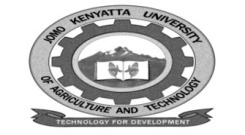 W1-2-60-1-6JOMO KENYATTA UNIVERSITY OF AGRICULTURE AND TECHNOLOGYUNIVERSITY EXAMINATIONS 2021/2022YEAR 4 SEMESTER 2 EXAMINATION FOR THE DEGREE OF BACHELOR OF SCIENCE IN HORTICULTURE AND LANDSCAPE TECHNOLOGYAHL 2409: GREEN HOUSE AND NURSERY BUSINESS MANAGEMENTDATE: DECEMBER 2021                                                                                         TIME: 2 HOURSINSTRUCTIONS:  Answer Question One and Any Other TWO QuestionsQUESTION ONE (30 MARKS) How would you identify a viable green house and nursery venture                           (3 marks)	List any tools and documents that are required in the management of consumables in both greenhouse and nursery business                                                                                (3 marks)Giving relevant examples, illustrate how the choice of business products (plants) influence the management of greenhouse and nursery business                                                 (3 marks)List down the components of a business plan                                                             (3 marks)What risks and uncertainties would you anticipate in greenhouse and nursery business ventures; what strategies would you put in place to mitigate against losses               (3 marks)How do personal characteristics influence success of greenhouse and nursery management                                                                                                                                     (3 marks)Why is it important to conduct a market research before venturing into nursery and greenhouse business                                                                                                    (3 marks)List key greenhouse/nursery activities and how each would be managed                  (3 marks)Why is it important to understand the rules and regulations governing nursery and green house ventures                                                                                                             (3 marks)Why is budgeting vital in green house and nursery business management                (3 marks)QUESTION TWO (20 MARKS)     Discuss the Business concepts involved in Greenhouse and Nursery business management QUESTION THREE (20 MARKS)	List and explain any five documents/tools that are used in the management of costs/revenue in both the nursery and greenhouse business ventures                                              (10 marks)How would you manage the human resource to optimize on output and revenue in greenhouse/nursery business venture                                                                        (10 marks)QUESTION FOUR (20 MARKS)	Identify a business in a nursery/greenhouse enterprise and an appropriate business plant for the venture                                                                                                                 (10 marks)Discuss main challenges encountered in the management of greenhouse and nursery business ventures in Kenya                                                                                                      (10 marks) 